OSNOVNA ŠOLA VERŽEJ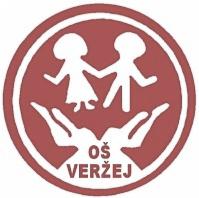 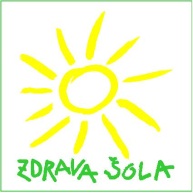 Puščenjakova ulica 7, 9241 Veržejtel.: 02 587 1654; fax.: 02 587 1654e-mail: info@os-verzej.sispletna stran: www.os-verzej.siVLOGA ZA IZDAJO NADOMESTNE JAVNE LISTINEPodpisana/podpisani:  ,stanujoč/a:  ,kontaktna telefonska številka , prosim za izdajo javne listine:V izpis iz evidence se vpiše podatek o učencu (upoštevajte ime na katero je bila javna listina izdana npr. dekliški priimek):PODATKI O IZVIRNI JAVNI LISTINI (OZNAČITE):spričevalo o končanem razredu (z opisnimi ocenami ali s številčnimi ocenami) za __. razred,zaključno spričevalo,obvestilo o zaključnih ocenah ob koncu pouka v šolskem letu – za __. razred,potrdilo o izpolnjeni osnovnošolski obveznosti, kolesarska izkaznica.IME IN PRIIMEK, EMŠO:DATUM, KRAJ IN DRŽAVA ROJSTVA:LETO ZAKLJUČKA ŠOLANJA:        Podpis:		______________________Kraj in datum vloge: Nadomestno javno listino vam bomo izdali čim prej, oziroma najkasneje v 8 dneh.Izpolnjeno vlogo pošljite na naslov: OŠ Veržej, Puščenjakova ulica 7, 9241 Veržej.